Внеклассное мероприятие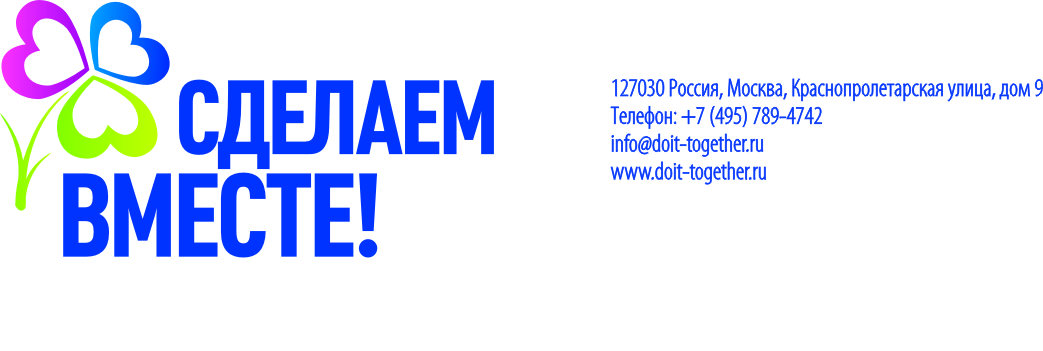 «День экологии сознания»Оборудование:Плакаты («Акция «Сделаем вместе», «Экологический календарь – 2013»)Чистые образцы отходов (алюминиевая банка, стеклянная банка, кусок ткани, использованные тетради, пластиковые стаканы, кожура банана)Карточки с периодами разложения отходовПроектор, ноутбук, презентацияЦели занятия:Донести суть и серьезность проблемы отходов.Познакомить с различными вариантами обращения с отходами и рассказать о комплексном подходе к управлению отходами, как наиболее оптимальном варианте.Помочь увидеть, как дети лично могут содействовать решению проблемы.Ход занятия:Вступительное слово ведущего. (Слайд 1)Чтение стихотворения «Боль…», Домогарова Мария, 5 класс.В экологии проблемы велики…
Чтоб исправить их не хватит нам руки.
Нужно нам помочь природе,
Убирайте, люди, при любой погоде.
Собирайте мусор, посадите зелень.
Мир наш будет лучше, главное – мы верим!
Солнце будет ярче, белее облака,
Помочь очистке может – человека рука.
Не жгите костры! Убирайте за собой!
Мусор свой – несите домой!
Меньше газов, меньше дыма -
Прекраснее всего будет картина!
Сочные листья, зеленая трава,
А от чистого воздуха кружится голова.
Бабочки порхают, птички поют -
Люди убирают то место, где живут!!!2. Знакомство с историей проекта (видеоролик «Заседание оргкомитета акции «Сделаем вместе» - 1,22 мин).
Из истории. (Слайд 2)28 апреля 2011 года на круглом столе в Государственной Думе РФ впервые публично была проведена презентация проекта «Сделаем вместе», первоначально – как акции по уборке мусора.После успешного проведения пилотной акции в Подмосковье, в октябре 2011 года было принято решение о формировании и развитии общероссийского экологического движения «Сделаем вместе», направленного на содействие созданию в Российской Федерации отрасли по обращению с отходами производства и потребления.В ноябре 2011 года в рамках развития движения «Сделаем вместе» были заявлены его подпроекты «ЭкоДело», «ЭкоЗнание», Всероссийская акция по уборке мусора, намеченная на 15 сентября 2012 года.Сегодня движение «Сделаем вместе» имеет широкую поддержку и признание представителей различных политических партий, некоммерческих и общественных организаций, представителей бизнеса и СМИ. Региональные филиалы и команды сформированы во всех федеральных округах РФ. Одним из лидеров движения в 2012 году стал Чемпион мира по шахматам Карпов Анатолий Евгеньевич. (Слайд 3)В июне 2012 года «Сделаем вместе» стало лауреатом Национальной экологической премии.15 сентября 2012 года была проведена Всероссийская акция «Сделаем вместе!», в которой приняло участие более 100 000 человек в 24 регионах РФ.3. Рассказ о проблеме отходов
Свалки в России и миреВедущий: «Давайте поговорим сегодня о том, что мы называем мусором. Чтобы ответить на этот вопрос, давайте посмотрим несколько картинок». (Слайды 4, 5, 6, 7)Фотографии об отходахДемонстрация фотографий с мусорными свалками. Комментарии фотографий. Обсуждение:«Давайте разберемся, откуда берутся эти ужасные горы мусора?»Дискуссия.Ведущий спрашивает у ребят, сколько раз в день они выносят мусорное ведро. Куда, по их мнению,  девается мусор.«Больше 90% нашего мусора сегодня вывозят на полигоны, а точнее сказать на свалки, т.к. они  никак не оборудованы».Чем плохи свалки? 1. Огромная территория 2. Не оборудованы 3. Отравляют почву  и воздух(Слайд 8) «Мусор не дает о себе забыть и превращается во всем мире во все большую проблему. Цитата на доске: «Человечество не погибнет в атомном кошмаре, оно захлебнется в собственных отходах». (Нильс Бор)«Кроме того что свалки захламляют и делают непригодными для дальнейшего использования огромные территории, свалки горят и отравляя воздух на многие километры вокруг, отходы при разложении выделяют опасные вещества, которые попадают в почву, грунтовые воды и загрязняют их»3.1. Почему мусора стало так много? (дискуссия)Почему данная проблема актуальна  в  21 веке? Основные причины (слайд 9):Рост численности населения Земли. Только за последние 170 лет количество людей на земле увеличилось в 7 раз (с 1 млрд. до 7 млрд.)Появление новых синтетических, неприродных материалов, которые крайне долго разлагаются, загрязняя природу столетиямиПереход к массовому производству от ручного труда сделал вещи более доступными, мы перестали их беречь и с легкостью отправляем на свалкуПоявление рекламы, которая навязывает нам все новые и новые потребности, заставляя покупать много лишних ненужных вещей, и регулярно отправлять на свалку слегка устаревшие (но при этом еще исправные и хорошие) вещиПоявление большого количества упаковки, которая служит только для привлечения покупателей и сразу после покупки превращается в мусор и отправляется на свалку3.2. Игра «Самый стойкий» (слайд 10)Современные отходы никуда не исчезают и постоянно накапливаются.«Но может не все так плохо. В конце концов, наверняка отходы постепенно исчезают, растворяются, перегнивают?»Ведущий проводит игру «Самый стойкий», которая знакомит детей, сколько времени разлагаются различные виды отходов.Он достает различные виды отходов из мусорного ведра:Пластиковый стаканчикАлюминиевую банкуСтеклянную бутылкуТетрадкуПредмет из тканиКожура бананаКарточки с временными периодамиРаскладывает перед учениками на столе. Рядом кладет стопку карточек, на каждой из которых написан какой-то временной период. И просит одного из учеников угадать, сколько какой отход будет жить на свалке, положив напротив отхода карточку с соответствующим периодом.Периоды, которые должны быть указаны на карточках:2-5 недель2-10 летБолее 1000 лет500 лет100 лет1 годВывод: отходы прибывают, но никуда не исчезают.«Подумайте только, например, ни одна пластиковая бутылка не разложилась с момента начала их производства, и они будут лежать на свалках даже во времена ваших внуков и правнуков! Зато ежедневно потребляется от 500 миллиардов до 1 триллиона новых бутылок, которые являются одноразовыми, и мы выбрасываем их, как правило, через несколько часов после того, как купили в магазине напиток».4. Что делать с отходами?Презентация проекта  «Полимеры в быту: проблемы утилизации» (обучающиеся 10 класса Шатунова Лилия, Изварина Дарья), слайды 11-26«Как же нам избежать грустной участи: жить и отдыхать в скором будущем в окружении свалок? Что же делать со всем этим количеством отходов, которое образуется ежедневно?»(Слайд 27) Существуют 4 основных способа обращения с отходами. Давайте обсудим эти способы.4.1. Захоронение на полигонахВред от захоронения отходов в том виде, которое он существует сегодня в России:Под свалки отчуждаются огромные территории, которые в будущем уже нельзя будет использоватьНа свалки отправляется огромное количество полезных материалов, которые могли быть   переработаны в полезные вещиТоксичные вещества от разлагающихся отходов попадают в почву и грунтовые воды, отравляя ихСвалки часто самовозгораются, при этом в воздух выделяются вредные токсичные вещества и парниковые газыСвалки – место скопления грызунов, птиц, которые питаются отходами, становятся разносчиками инфекцийСвалки не украшают наши пейзажи.Захоронение отходов допустимо, если:Захоронение происходит на специально оборудованных полигонах, а не на «диких» свалках.
Полигон – это оборудованное, безопасное для природы и человека хранилище отходов. Дно и стены полигона выстилаются специальными материалами, которые предотвращают проникновение вредных веществ в почву  и грунтовые воды, установлены специальные системы сбора газа, который образуется при разложении отходов, чтобы избежать его возгорания или попадания в воздух. Этот газ используется в хозяйственных целях, например для отопления инфраструктуры полигона и близлежащих предприятий.На захоронение отправляется только небольшая часть отходов, которую невозможно переработать в полезную продукцию.4.2. СжиганиеЧем плохо сжигание?Плюсы сжигания:При сжигании объем отходов уменьшается до 30 процентовТепло, образующееся при сжигании отходов, можно использовать в хозяйственных целях.Минусы сжигания:Это самый дорогостоящий способ обращения с отходами.Большая часть мусоросжигательных заводов в нашей стране не являются современными и безопасными, а это значит - при сжигании отходов в воздух попадает огромное количество вредных веществ (оксиды серы и азота, хлороводород, тяжелые металлы и т.п.), в том числе диоксины. Диоксины – это один из сильнейших ядов!В результате сжигания мусора, образуется зола, которая во много раз более экологически опасное вещество, чем мусор сам по себе. На мусоросжигательные заводы сегодня у нас отправляется огромное количество полезных материалов, которые могли бы быть переработаны в  полезные вещи.Сжигание мусора в мусоросжигательных заводах допустимо, этот способ применяется во многих европейских странах, но в этих странах:Уделяется большое внимание и тратятся большие средства на обеспечение безопасности подобных заводов (очистные сооружения, захоронение токсичной золы и т.д.)На сжигание отправляется та часть отходов, которую невозможно вторично переработать4.3. Вторичная переработкаНаиболее выгодный, разумный способ обращения с отходами (и с экологической, и с экономической точки зрения) – извлекать из мусора максимум полезных компонентов и перерабатывать их в новые вещи. Такой подход:Сохраняет первичные ресурсы (древесину, полезные ископаемые) для наших потомковСокращает количество отходов, которые вывозятся на свалкуСохраняет наше здоровьеМеньше загрязняет окрестности.Сегодня мы перерабатываем всего 3-4% отходов из наших домов, а могли бы перерабатывать до 90%.  4.4. КомпостированиеОрганические отходы (траву, листья, пищевые отходы) можно переработать с помощью естественного биоразложения – компостирования. В результате отходы превращаются в компост, который прекрасно удобряет почву и улучшает ее свойства. Наверняка многие у кого есть дачи или дом в деревне знают и применяют этот способ обращения с отходами.4.5. Комплексный подход к управлению отходамиНаиболее передовые страны используют комплексный подход обращения с отходами, применяя все 4 способа. Оптимальный способ управления отходами:Переработать все, что можно, в том числе компостировать органические отходы.Сжечь, то, что нельзя переработать, но можно безопасно сжечь и получить энергию для хозяйственных нужд.Захоронить на полигоне то немногое, что нельзя переработать или сжечь.5. Субботник (слайд 28)А теперь давайте всей нашей большой компанией весело и дружно пойдем на субботник и наведем чистоту на территории школы. 